จดหมายข่าว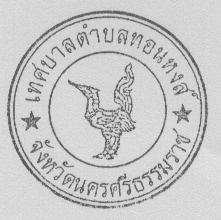 อย่าลืมโปรดชำระภาษีที่ดินและสิ่งปลูกสร้างภายในวันที่ 29 เมษายน 2565  เท่านั้นหากเกินกำหนด เสียเบี้ยปรับ  สูงสุดร้อยละ ๔๐ ของค่าภาษีเสียเงินเพิ่ม ร้อยละ ๑ ต่อเดือน 	ถูกระงับกรรมสิทธิ์ในที่ดินและสิ่งปลูกสร้าง“อย่าลืมมาชำระภาษีกันนะคะ,,, ภาษีของท่านพัฒนาท้องถิ่นของเรา.”งานผลประโยชน์และกิจการพาณิชย์  กองคลัง   เทศบาลตำบลทอนหงส์โทร.๐๗๕ – ๓๙๔๒๐๘ ต่อ ๑๓